УКРАЇНА     ЧЕРНІГІВСЬКА МІСЬКА РАДА    Р О З П О Р Я Д Ж Е Н Н ЯПро проведення заходу «День подвійної радості» Відповідно до статті 42 Закону України «Про місцеве самоврядування в Україні», з метою підвищення туристичної привабливості міста через проведення першого сімейного фестивалю, приуроченого Дню двійні:1. Провести 6 серпня 2017 року у місті Чернігові захід «День подвійної радості» (далі – захід).2. Організатору заходу  «Блог мультибатьків Чернігова «СheТwins» (Рись О. О.) розробити, погодити та довести до виконавців Програму проведення заходу (далі-Програма).3. Управлінню культури та туризму Чернігівської міської ради (Власенко С. М.) здійснити оплату видатків на підготовку та проведення заходу згідно з затвердженими кошторисними призначеннями, на 2017 рік.4. Чернігівському відділу поліції Головного управління Національної поліції в Чернігівській області (Кагітін С. Ф.) забезпечити публічну безпеку і громадський порядок у місцях проведення масового заходу, згідно Програми.5. Управлінню патрульної поліції у місті Чернігові  Департаменту патрульної поліції (Леонов О. В.) забезпечити публічну безпеку і громадський порядок у місцях проведення масового заходу, згідно Програми.6. Комунальному підприємству «Муніципальна варта» Чернігівської міської ради (Хрустицький В. А.) забезпечити недопущення несанкціонованої торгівлі та самовільного заняття території проведення масового заходу для цілей господарської діяльності та розміщення торгівельних об’єктів.7. Відділу взаємодії з правоохоронними органами, мобілізаційної, оборонної та спеціальної роботи Чернігівської міської ради (Ткач А. В.) забезпечити координацію дій з правоохоронними органами.8. Прес-службі Чернігівської міської ради (Чусь Н. М.) забезпечити висвітлення масового заходу.9. Контроль за виконанням цього розпорядження покласти на заступника міського голови Хоніч О. П.   Міський голова 								В. А. Атрошенко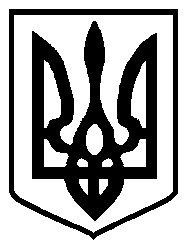 28 липня  2017 року           м. Чернігів №  225-р 